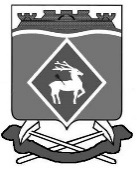 РОССИЙСКАЯ  ФЕДЕРАЦИЯРОСТОВСКАЯ ОБЛАСТЬМУНИЦИПАЛЬНОЕ ОБРАЗОВАНИЕ «БЕЛОКАЛИТВИНСКИЙ РАЙОН»АДМИНИСТРАЦИЯ БЕЛОКАЛИТВИНСКОГО РАЙОНА ПОСТАНОВЛЕНИЕот 04.12.2023  № 1948г.  Белая КалитваО внесении изменений в постановление Администрации Белокалитвинского района от 07.02.2020 № 160С целью обеспечения реализации избирательных прав граждан, Администрация Белокалитвинского района постановляет:Внести в постановление Администрации Белокалитвинского района от 07.02.2020 № 160 «Об образовании избирательных участков» изменения, изложив приложение к нему в редакции согласно приложению.Постановление вступает в силу после его официального опубликования.Контроль за исполнением постановления оставляю за собой.И.о. главы Администрации  Белокалитвинского района						Д.Ю. УстименкоВерно:Заместитель главы АдминистрацииБелокалитвинского районапо организационной и кадровой работе				Л.Г. ВасиленкоПриложение к постановлению Администрации Белокалитвинского района от  04.12.2023 № 1948ПЕРЕЧЕНЬ 
избирательных участков, участков референдума, образованных на территории Белокалитвинского района Ростовской областиБЕЛОКАЛИТВИНСКОЕ ГОРОДСКОЕ ПОСЕЛЕНИЕИзбирательный участок № 268 Место голосования: г. Белая Калитва, ул. Машиностроителей, 17Б, МБУ ДОД Детско-юношеская спортивная школа №1. Город Белая Калитва.Улицы: Донская; Вавилова; Высоцкого; Давыдова; Кольцова; Машиностроителей - дома №№ 8, 13а, 13б, 13в, 14, 15, 16, 18, 19, 57, 61; Г.Пищика; Рахманинова; И.Романова; Сельмашевская; Столыпина; Чаянова; В.Чубенко. Переулок Казачий.Избирательный участок № 269Место голосования: г. Белая Калитва, ул. Машиностроителей, 17, МБОУ СОШ № 17. Город Белая Калитва.Улицы: Быкова; Вольная; Ипподромная; Западная; Леонова; Лесная; Машиностроителей - дома №№20, 22а, 28, 29, 30, 31, 32, 56, 58, 59, 62, 63, 64, 81; Независимости; Ростовская; Талькова; Чайковского; 48 км; 49 км.Избирательный участок № 270Место голосования: г. Белая Калитва, ул. Кольцова, 3, МБУК «Центр культурного развития». Город Белая Калитва.Улицы: Атаева, Заречная; Колхозная; Крайняя; 1-Крайняя; Луговая; Машиностроителей - дома №№ 1-6, 9, 10, 10а, 11, 12, 1/1, 1/2, 4/1, 4/2, 6/1, 6/2; Народная; Полевая; Промышленная; Цветаевой; Солнечная; 1-Чехова.Переулки: Загородный; Малый; Центральный.Садовое некоммерческое товарищество «Колос».Избирательный участок № 271 Место голосования: г. Белая Калитва, ул. Щаденко,12, актовый зал ГУП РО «Белокалитвинское ДРСУ». Город Белая Калитва. Улицы: Веселая; Комарова; Набережная - дома №№ 146-180 четные, 203-до конца нечетные; Новая; Островского; Степная; Суворова; Шаймуратова; Щаденко.Переулки: Тихий; Тенистый.Садовое некоммерческое товарищество Коллективный сад «Нива»; Некоммерческое садовое товарищество «Донец-2»; Садовое некоммерческое товарищество «Дружба-2»; Садовое некоммерческое товарищество «Пигарка»; Садовое некоммерческое товарищество Коллективный сад «Донец-1»; Садовое некоммерческое товарищество «Изумрудный»; Садовое некоммерческое товарищество «Родник»; Садовое некоммерческое товарищество «Спутник».Избирательный участок № 272 Место голосования: г. Белая Калитва, ул. Пролетарская, 98, МБОУ СОШ № 4. Город Белая Калитва. Улицы: Большая - дома №№ 46, 48, с 50 до конца; Горная - дома №№ 19, 19а, 28, 30; Заяровка; Крестьянская - все дома с 29 до конца; Логовая; Магистральная; Московская - дома №№ 52, 54, с 56 до конца; Набережная - дома четные с 56 по 76; все с 78 по 145, нечетные с 147 по 201; Овражная; Первомайская - все дома с нечетными №№; Пролетарская - дома №№ четные с 40 по 46, с 48 до конца; Шахтерская; Шолохова; 1-Линия; 10-Линия; 2-Линия; 3-Линия; 4-Линия; 5-Линия; 6-Линия; 7-Линия; 8-Линия; 9-Линия.Переулки: Северный; Южный.Избирательный участок № 273 Место голосования: г. Белая Калитва, ул. Большая, 2, МБУК Белокалитвинского района «Белокалитвинский историко-краеведческий музей». Город Белая Калитва. Улицы: Большая - дома №№ 1-45, 47, 49; Гагарина; Горная - все дома, кроме №№ 19, 19а, 28, 30; Крестьянская - дома №№ 1-28; Маркса; Московская - дома №№ 1-50, 53, 55; Набережная - дома все с 1 по 55; нечетные с 59 по 77; Октябрьская; Парковая; Первомайская - все дома с четными №№; Петрова; Пролетарская - дома №№ 1-38, нечетные с 39 по 47; Садовая; Советская.Переулок Почтовый.Площадь Майдан.Садовое некоммерческое товарищество «Коллективный сад № 1 БКМПО»; Садовое некоммерческое товарищество «Коллективный сад № 2 АО БКМПО»; Садовое некоммерческое товарищество «Калитва».Избирательный участок № 274 Место голосования: г. Белая Калитва, ул. Копаева, 22, МБОУ СОШ № 1. Город Белая Калитва. Улицы: Береговая; Верхняя; Ветеранов - нечетные с 17 по 35, с 37 до конца; Вокзальная - дома №№ 5-42, кроме №7, 9; М. Горького - с 1 по 136, четные с 138 по 152; М. Горького (переулки 4-й; 5-й; 6-й), Добролюбова; Донецкая; Казанская - дома №№ с 12 до конца; Колодезная; Копаева - дома №№ 7, с 9 до конца; Нахимова; Обороны; Пушкина; Трудовая - все дома с четными №№; Чайкиной; Чапаева; Щорса.Переулки: Железнодорожный; Зеленый; Колодезный; Кривой; Культурный; Мирный; Мостовой; Некрасова; Новый; Прогрессивный; Пугачева; Пущина; Разина; Рылеева; Спортивный; Терновый; Чехова.Тупик Трудовой.Садовое некоммерческое товарищество «Юность».Избирательный участок № 275 Место голосования: г. Белая Калитва, ул. Вокзальная, 1, железнодорожный вокзал. Город Белая Калитва. Улицы: Ветеранов - дома №№ 1, 3, 6, 22-36 четные; Вокзальная - дома №№ 7, 8 (многоквартирный), №№ 9, 376, 376а, 385, 385а, 386, 387а; Казанская - дома №№ 1-10; Копаева - дома №№ 1-6, 8; Рабочая; Прямая; Речная; Трудовая - все дома с нечетными №№; Энгельса - дома №№20, 24-51, 387.Проспект Металлургов.Избирательный участок № 276 Место голосования: г. Белая Калитва, ул. Космонавтов, 3, МАУ Белокалитвинского района «МФЦ». Город Белая Калитва. Улицы: Вахрушева; Заводская; Космонавтов; Краснопартизанская; Сельхозтехника, Совхозная все многоквартирные дома 15, 16а, 17а, 18а, 19а, 20а, 29а.Избирательный участок № 277 Место голосования: г. Белая Калитва, ул. Строительная, 6, МБУ ДО «Детская школа искусств Белокалитвинского района». Город Белая Калитва. Улицы: Вокзальная - дома №№375, 377, 388; Дзержинского - дома №№ 1/5, 2/7, 4, 5/8, 6, 8/10; Лермонтова; Российская - дома №№2/1, 4, 6; Строительная; Энгельса - дома №№ 9/11, 11, 13/14, 59а, 59б, 62, 64, 66, 94, 382. Избирательный участок № 278 Место голосования: г. Белая Калитва, ул. Энгельса, 17, МБОУ СОШ №2. Город Белая Калитва. Улицы: Вокзальная - дома №№ 55, 82-102 четные, 378, 380, 380а; Дзержинского - дома №№ 7/7, 10/9, 11/10, 12/12, 13/9, 14, 14/11, 15, 16, 17, 18, 19/10, 26/2; Калинина - дома №№ 1/2, 2, 3, 5, 7/1; Кошевого; Матросова; Российская - дома №№ 10/1, четные 12-34; Спортивная; Энгельса - дома №№ 15/13, 19/16, 21/15, 23, 102, 104, 106, 379. Избирательный участок № 279 Место голосования: г. Белая Калитва, ул. Театральная, 1, МБУК «Дворец культуры им. В.П. Чкалова». Город Белая Калитва. Улицы: Вишневая, Жуковского - все дома, кроме дома №4, Коммунистическая - дома №№ 1-11, 10/5, 11/7; Котовского, Кутузова, Матюхиной; Мичурина; Российская - 5-19 нечетные, 36-48 четные, 50, 52, 121б, 302, 303; Театральная; Тимирязева.Площадь Театральная.Дачное некоммерческое товарищество «Дружба-Горбольница»; Садоводческое товарищество (объединение) «Победа».Избирательный участок № 280 Место голосования: г. Белая Калитва, ул. Калинина, 17, ГБПОУ РО «Белокалитвинский гуманитарно-индустриальный техникум». Город Белая Калитва. Улицы: Жуковского - дом № 4; Калинина - дома №№ 6, 8, 9/2, 10-13, 23; Коммунистическая - дома №№ 12/6, 13/8, 14-25; Чернышевского.Переулок Путевой.Избирательный участок № 281 Место голосования: г. Белая Калитва, ул. Калинина, 21, МБУ ДО Дом детского творчества. Город Белая Калитва. Улицы: Калинина - дома №№ 14, 16, 18, 20, 22, 27, 29; Кольцевая; Коммунистическая - дома №№26, 28; Российская - дома №№269, 269а, 270, 271.Поселок Стандартный. Избирательный участок № 282 Место голосования: г. Белая Калитва, ул. Мичурина, 34, МБОУ СОШ №6. Город Белая Калитва. Улицы: Российская - дом №304; Светлая - дома №№ 4, 4а, 5, 7, 7а, 7б, 7в; Бульвар 50 лет Победы. Избирательный участок № 283 Место голосования: г. Белая Калитва, ул. Энтузиастов, 11А, ГКУ РО «Центр занятости населения г. Белая Калитва». Город Белая Калитва. Улицы: Дачная; Российская - дома №№ 47, 49, 49а, 51, 51а, 53-144; Энтузиастов - дома №№ 8, 9, 10, 11, 16.Переулок Заречный.Садовое некоммерческое товарищество «Дружба-1»; Некоммерческое садовое общество «Мичуринец»; Садовое некоммерческое общество «Садовод»; Садовое некоммерческое товарищество «Строитель».Избирательный участок № 284 Место голосования: г. Белая Калитва, ул. Горького, 167, МБОУ СОШ № 5. Город Белая Калитва.Улицы: 8-Марта; Ахматовой; Быковского; Ватутина; Вчерашнева; Геологическая; М. Горького - нечетные с 145 по 165, с 188 до конца; Громовой; Есенина; Кирова; Кривошлыкова; Ломоносова; Молодежная;  Победы; Подтелкова; Раздольная; Сосновая; Социалистическая; Тюленина; Чкалова; Школьная.Переулки: Быковского; Степной.Избирательный участок № 285 Место голосования: г. Белая Калитва, ул. Геологическая, 2А, МБ ДОУ детский сад №43 «Колобок». Город Белая Калитва. Улицы: М. Горького - дома №№ 137, 137а, 139, 139а, 139б, 154, 154а, 154б, 154в, 156-164 четные, 166-186; Грибоедова; Дружбы; Ключевая; Комсомольская; Мира; Платова; Подгорная; Советской Армии; Совхозная все дома, кроме многоквартирных домов 15, 16а, 17а, 18а, 19а, 20а, 29а; Л. Толстого; Шевцовой.Переулок Дружный, Совхозный.Избирательный участок № 286 Место голосования: г. Белая Калитва, ул. Энтузиастов, 2, МБ ДОУ детский сад № 56 «Улыбка». Город Белая Калитва. Улицы: Светлая - дома №№ 6, 8; 9; 10, 11; Энтузиастов - дома №№ 1, 2 , 3, 4, 5, 6, 7. Избирательный участок № 287 Место голосования: х. Поцелуев, ул. Старцева, 57, Сельский Дом культуры х. Поцелуев МБУК Белокалитвинского городского поселения «Белокалитвинская клубная система». Хутора: Бородинов, Дядин, Поцелуев.Садоводческий потребительский кооператив «Донец-3».СИНЕГОРСКОЕ СЕЛЬСКОЕ ПОСЕЛЕНИЕИзбирательный участок № 288 Место голосования: п. Виноградный, ул. Матросова, 26, МБОУ СОШ № 15. Поселок Виноградный. Улицы: Артиллерийская; Береговая; Дзержинского; Доватора; Заслонова; Калинина; Кривошлыкова; Матросова; Менделеева; Павлова; Панфилова; Пархоменко; Песчаная; Ползунова; Попова; Речная; Седова; Сеченова; Смирнова; Тельмана; Тюленина; Урицкого; Черняховского; Щорса.Переулки: Авиационный; Азовский; Байкальский; Балтийский; Восточный; Короткий; Лагерный; Майский; Полярный; Рыбачий.Избирательный участок № 289 Место голосования: п. Углекаменный, ул. Бурденко, 1, Дом культуры п. Углекаменный МБУК Синегорского сельского поселения «Синегорская клубная система». Поселок Боярышниковый.Улица Можайского. Поселок Углекаменный.Улицы: Антрацитовая; Бурденко; Дорожная; Красная; Мамая; Маркса; Новая; Севастопольская; Терпигорьева; Шолохова; Энгельса.Переулок Новый. Станция Краснодонецкая.Хутор Западный. Избирательный участок № 290 Место голосования: п. Синегорский, ул. Белинского,  3, МБОУ ООШ № 4. Поселок Синегорский. Улицы: Белинского; Буденного; Воровского; Герцена; Димитрова; Колхозная; Куйбышева; Кутузова; Ленина - дома все с 32 до конца; Либкнехта; Линейная; Минина-Пожарского; Морозова; Московская; Набережная; Пролетарская; Садовая; Суворова; Титова дома №№ 31-62; Удачная; Ушакова; Фильчукова - дома №№ 16-49; Фурманова; Чернышевского; Элеваторная.Переулки: Баррикадный; Ватутина; Волгоградский; Волжский; Вольный; Днепровский; Кавказский; Кировский; Крымский; Кучерской; Островского; Подтелкова; Пугачевский; Репина; Рыбачий; Свободный; Сибирский; Тракторный; Толстого; Урожайный; Цимлянский; Южный.Избирательный участок № 291 Место голосования: п. Синегорский, м/р Юбилейный, 23, МБ ДОУ детский сад № 45 «Ласточка». Поселок Синегорский. Улицы: Алтайская; Боткина; ВГСЧ; Веселая - все дома, кроме многоквартирных домов с №№ 1, 3, 5, 7, 9, 9а, 11; Голубятная; Киевская; Колодезная; Котовского; Ленина - дома все с 1 по 31; Макарова; Седова; Степная; Терешковой; Титова дома №№ 1-30; Фильчукова - дома №№ 1-15; Халтурина; Хмельницкого; Циолковского; Шаумяна; Юбилейный - №№ 1-13, 18-22.Переулки: Белорусский; Кооперативный; Каховский; Кривой; Лесной; Мостовой; Тихий; Широкий.Избирательный участок № 292Место голосования: п. Синегорский, ул. М. Горького, 15, Дом культуры им. М. Горького МБУК Синегорского сельского поселения «Синегорская клубная система». Поселок Синегорский.Улицы: 8-Марта; Булавина; Гагарина; М. Горького; Декабристов; Коминтерна; Комсомольская; Космодемьянской; Кошевого; Красина; Краснодонецкий с-з; Крупской; Лазо; Луначарского; Лучезарная; Макаренко; Маяковского; Мира; Мичурина; Невского; Оборонная; Овражная; Свердлова; Советская; Социалистическая; Театральная; Ушакова; Фрунзе; Чехова; Чкалова. Переулки: Веселый; Зубрёвый; Книжный; Нерудный; Поддубного; Скальный, Школьный.Избирательный участок № 293Место голосования: п. Синегорский, ул. Маяковского, 6, администрация Синегорского сельского поселения. Хутор Почтовый.Улицы: Володарского; Депутатская; Лысенко; Озерная; Пржевальского; Тимирязева; Тургенева; Шолохова.Переулок Почтовый.Поселок Синегорский. Улицы: Веселая - многоквартирные дома №№ 1, 3, 5, 7, 9, 9а, 11; Гайдара; Гастелло; Гоголя; Индустриальная; Комитетская; Коммунальная; Крайняя; Красноармейская; Крылова; Курчатова; Лермонтова; Нахимова; Некрасова; Новая; Октябрьская; Первомайская; Полевая; Потемкина; Пушкина; Ремонтная; Рублева; Семиглазова; Солнечный; Чайковского; Чапаева; Шверника; Шевченко. Переулки: Горный; Юбилейный - дома №№ 14, 15, 16, 17.Избирательный участок № 294 Место голосования: п. Ясногорка, ул. Шоссейная, 5, Дом культуры п. Ясногорка МБУК Синегорского сельского поселения «Синегорская клубная система». Поселок Ясногорка. Улицы: Артема; Батурина; Возрождения; Гагарина; Дежнева; Кирова; Лобачевского; Мусоргского; Оборонная; Перова; Стаханова; Строителей; Толстого; Шахтерская; Шоссейная; Чапаева.Станция Чапаевка. Избирательный участок № 296 Место голосования: п. Мельничный, ул. Песчаная, 13, ФАП п. Мельничный ГБУ РО «ЦРБ» в Белокалитвинском районе. Поселок Мельничный. Улицы: Береговая; Гринева; Кленовая; Песчаная; Тополевая.КОКСОВСКОЕ СЕЛЬСКОЕ ПОСЕЛЕНИЕИзбирательный участок № 297Место голосования: п. Русичи, ул. М. Горького, 2А, ФАП п. Русичи ГБУ РО «ЦРБ» в Белокалитвинском районе. Поселок Русичи. Улицы: Гагарина; М. Горького; Лесная; Нагорная; Новая; Первомайская; Почтовая; Степная; Терешковой; Урицкого; Чернышевского; Шахтная.Избирательный участок № 299 Место голосования: п. Коксовый, ул. Щаденко, 5, МБОУ СОШ № 12.  Поселок Коксовый. Улицы: 12-Декабря; 20-лет РККА; 8-Марта; П. Алферова; Базарная - дома №№ 1-44; Балочная; Восточная; Дзержинского; Донецкая; Западная; Колодезная; Красноармейская - дома №№2, 4, 6, 8; Куйбышева - дома №№ 1, 3, 5, 5а, 7; Ленина - дома все с 1 по 27, нечетные с 29 по 79; Ломоносова; К. Маркса - дома №№ 1, 2, 4, 6, 6а, 8, 10; Матросова; Мира - дома все со 2 по 9, 11; Новая; Октябрьская - дома №№ с 8 до конца; Островского; Прудовая; Садовая - дома №№ нечетные с 5 по 37, 37а, 41, 46, 49, 50, 51, 51а, 54, 55; Северная; Стаханова; Трудовая - дома №№ 1, 1а, 3, 5, 7, 9, 11; Футбольная; Шахтная; Шурфовая; Щорса.Переулки: Глухой; Горный; Каменный; Комсомольский; Короткий; Кривой.Избирательный участок № 300Место голосования: п. Коксовый, ул. Горноспасательная, 6, администрация Коксовского сельского поселения. Поселок Коксовый. Улицы: Базарная - дома №№ с 45 до конца; Горноспасательная; Кирова; Колхозная; Крайняя - дома №№ с 89 до конца; Кручевая; Ленина - дома №№ четные с 28 по 78, все с 80 до конца; Маркса - дома №№ 5, 9, 11; Милиционная; Ольховская; Орловская; Почтовая - дома нечетные с 25 по 69, с 135 до конца; Пушкина; Рабочая; Садовая - дома №№ 1, четные со 2 по 44, 45, 48, 56, 58, 60, 62; Советская; Степная - дома №№ с 23 до конца; Фрунзе. Переулки: Бугроватый; Вишневый; Малый; Огородный; Пролетарский; Чернышевского.Избирательный участок № 301 Место голосования: п. Коксовый, ул. Щаденко, 10, Дом  культуры  п. Коксовый МБУК Коксовского сельского поселения. Поселок Коксовый. Улицы: Гоголя; М. Горького; Железнодорожная; Калинина; Крайняя - дома №№ с 1 по 88, 88а, 88б, 88д; Красноармейская - все дома, кроме домов с №№2, 4, 6, 8; Куйбышева - дома №№ 9, 11, 13; Маркса - дома №№ 1а, 3, 5а, 7, все с 12 до конца; Мира - дома №№ 10, все с 12 до конца; Некрасова; Октябрьская - дома №№ 1-7; Орджоникидзе; Почтовая - дома №№ 1-24, 26, четные с 32 по 68, все с 72 по 124; Степная - все дома, кроме домов с №№23, 25, 27, 29, 35, 35а; Трудовая - все дома, кроме домов с №№ 1, 1а, 3, 5, 7, 9, 11; Чкалова; Щаденко.Переулок Тихий.Избирательный участок № 302 Место голосования: п. Коксовый, ул. Отечественная, 16А, ООО «Белокалитвинский ремонтно-механический завод». Поселок Коксовый. Улицы: Горняцкая; Московская; Отечественная; Первомайская; Подтелкова; Полевая; Разина; Суворова; Титова.Садовое некоммерческое товарищество «Горняк»Избирательный участок № 303 Место голосования: п. Коксовый, ул. Тургенева, 20, МБОУ ООШ №2. Поселок Коксовый. Улицы: Коммунистическая; Котовского; Лермонтова; Лесная; Пугачева; Резервуарная; 1-я Суворова, Тургенева.Избирательный участок № 304 Место голосования: п. Коксовый, ул. Чехова, 20, МБОУ НОШ №1. Поселок Коксовый. Улицы: Депутатская; Донская; Дорожная; Заводская; Свердлова; Социалистическая; Чапаева; Чехова; Южная; Углесборочная.Садовое некоммерческое товарищество «Сельмашевец»; Садовое некоммерческое товарищество «Шахтостроитель»Избирательный участок № 305Место голосования: п. Разъезд Васильевский, ул. Вокзальная, 16, муниципальное  помещение. Поселок Васильевский разъезд. Улицы: Вокзальная; Северная. ГОРНЯЦКОЕ  СЕЛЬСКОЕ ПОСЕЛЕНИЕИзбирательный участок № 306Место голосования: п. Горняцкий, ул. Майская, 26, МБОУ СОШ № 11. Поселок Горняцкий. Улицы: 8-Марта, Базарная, Балочная, Берегового, Вдовенко, Гагарина, Герцена, Гоголя, Динамитная, Железнодорожная, Заводская, Замкнутая, Кирова, Клубная, Комарова, Ленина, Лермонтова, Лесная, Майская, Маяковского, Новогорняцкая,  Новомайская, Некрасова, Обрывная, Октябрьская, 1-я Песчаная, Подтелкова, Полевая, Почтовая, Садовая, Советская, Спасательная, Суворова, Телеграфная, Тургенева, Фрунзе, Футбольная, Чапаева, Школьная, Шевченко, Щаденко. Переулки: Западный, Закрытый, Зеленый, Короткий, Котовского, Малый, Огородный,  Пятый, Рабочий, Северный, Средний, Тарный, Тихий, Транспортный, Узкий, Шахтерский, Центральный, Южный.Избирательный участок № 307 Место голосования: п. Горняцкий, ул. Мира, 18, МБОУ СОШ № 9. Поселок Горняцкий. Улицы: Аварийная, Восточная, Горная; М. Горького - дома четные со 2 по 16, нечетные с 11 по 71; Дзержинского, Земнухова, Луначарского, Ломоносова, Мира - дома с 1 по 43; Новая; Островского - дома с нечетными №№ с 1 по 9; Путевая - дома с 1 по 34; Радищева, Российская, Свердлова, Солнечная, Стадионная, Строительная - дома с 6 по 20; Театральная - дома с 1 по 9; Шахтная, Чкалова.Переулки: Калинина, Кольцевой, Комсомольский, Космодемьянской, Кошевого, Краснодонский,  Матросова, Открытый, Пионерский, Свободный, Школьный, Чайкиной.Избирательный участок № 308 Место голосования: п. Горняцкий, ул. Театральная, 1, МБОУ СОШ №10. Поселок Горняцкий. Улицы: Буденного, М. Горького - дома с 18 по 48 и с 72 до конца; Коммунистическая, Колодезная, Колхозная, Мира - все дома с 48 до конца; Мичурина, Мостовая, Островского - дома с четными №№ со 2 по 10, все с 11 до конца; Песчаная, Путевая - дома с 35 до конца; Пушкина, Степная, Строительная - дома №№3, с 21 до конца; Театральная - дома с 10 и до конца; Центральная, Циолковского.Переулки: Молодежный, Советский.Станция Грачи.Шахта–4 (х. Крутинский, улицы Песчаная, Полевая).Садовое некоммерческое товарищество «Горняк-2».Избирательный участок № 309Место голосования: х. Крутинский, ул. Центральная, 40, МБ ДОУ детский сад № 71 «Буратино». Хутор Крутинский. Улицы: Майская, Набережная, Платова, Победы, Родниковая, Центральная.Переулки: Казачий, Колхозный, Кутузова, Овражный, Солнечный, Школьный.Избирательный участок № 310 Место голосования: х. Погорелов, ул. М. Ефремовой, 2, МБОУ Погореловская ООШ. Хутор Погорелов. Улицы: Казачья, Меланьи Ефремовой, Победы, Сергея Саринова, Степная, Шахтерская, Школьная.Переулки: Береговой, Мельничный, Молодежный, Садовый.                          ШОЛОХОВСКОЕ   ГОРОДСКОЕ ПОСЕЛЕНИЕИзбирательный участок № 311Место голосования: р.п. Шолоховский, ул. Спортивная, 10, МБУК «Дворец культуры р.п. Шолоховский». Поселок Шолоховский. Улицы: Гагарина; Гоголя - дома №№ 7, 9, 11, 13, 15, 19; М. Горького - дома №№3, 5, 7, 9, 16-20, 19А, 21, четные с №24 - 40; Димитрова - дома №№ 7, 8; Кирова - дома №№ 11-45; Маяковского; Советская - дома №№ 19, 21, 22, 23, 24, 26; Спортивная - все дома с четными №№ и дома с №№ 19, 19а.Избирательный участок № 312 Место голосования: р.п. Шолоховский, ул. Пушкина, 32, МБУ ДО Шолоховский Центр внешкольной работы. Поселок Шолоховский. Улицы: Гоголя - все дома с четными №№ и дома с №№ 1, 3, 5; М. Горького - дома №№ 10, 12, 14, 20А, 22, 22А; Димитрова - дома 3, 4, 5, 6; Крайняя - дома все нечетные с 59 – 81, четные с 60 - 84; Лермонтова; Молодежная; Октябрьская - все дома с №21 по 34, четные с 36 по 60, нечетные с 39 по 47; Островского; Пушкина - дома №№3, нечетные с 7 по 31, все с 32 по 38, 38а, 40, 40а, 42, 44; Советская - дома №№ 4-18; Степная - дома №№ нечетные с 21 по 35, 35А, четные с 52 по 74; Чехова; Шахтерская - дома №№ 1, 3, 5. Переулки:  Пионерский; Садовый.Избирательный участок № 313 Место голосования: р.п. Шолоховский, ул. Пушкина, 54, МБОУ СОШ № 8. Поселок Шолоховский. Улицы: М. Горького - дома №№ четные с 42 по 52; Железнодорожная - дом № 7; Крайняя - дома №№ 83, 84А, 85 до конца; Октябрьская - нечетные дома с 49 по 59, все с 61 по 116; Пушкина - дома №№ 39, 52, 56; Степная - нечетные дома с №37 до конца, 76А, четные с 76 по 150; Шахтерская - дома №№ 6, 8, 10. Избирательный участок № 314Место голосования: р.п. Шолоховский, ул. М. Горького, 1, ГБОУ РО «Шолоховская школа-интернат». Поселок Шолоховский.Улицы: 40-лет Октября; М. Горького - дома №№ 1, 1а, 2, 6; Кирова - дома №№ 1-10, 10а; Комсомольская - все дома с четными №№ со 2 по 18; нечетные дома 7, 9, 11, 13; Крайняя - дома все с 1 по 30, нечетные с 31 по 55, четные с 32 по 58; Октябрьская - дома №№ 1-15; Первомайская; Прохладная - все дома, дома № 17, 21; Пушкина - дома №№ 1, 1а, 1б, 1в, 1г, четные с 2 по 30; 9-км; Северная; Социалистическая; Степная - дома все с 2 по 12, 12А, 13, 15, четные с 14 по 50, 50А; Тенистая; Чапаева.Избирательный участок № 315 Место голосования: р.п. Шолоховский, ул. Железнодорожная, 4, ГБПОУ РО «Белокалитвинский технологический техникум (р.п. Шолоховский)».Поселок Шолоховский. Улицы: М. Горького - дома №№ нечетные с №23 по 31; Железнодорожная - все дома, кроме дома № 7; Пушкина - дома № 41, 43; Спортивная - дома №№21, 21а; Шахтерская - дома №№ 11-18.                       ИЛЬИНСКОЕ  СЕЛЬСКОЕ ПОСЕЛЕНИЕИзбирательный участок № 316 Место голосования: х. Марьевка, ул. Центральная, 2, Марьевский сельский клуб МБУК Ильинского сельского поселения «Ильинская клубная система». Место работы избирательной комиссии: х. Марьевка, ул. Центральная, д.1, МБДОУ детский сад №75 «Сказка». Хутора: Васильевский; Курнаковка; Лагутьевский; Марьевка; Мирошниковский; Новопокровский; Шарковка.Избирательный участок № 317 Место голосования: х. Ильинка, ул. Центральная, 18, Ильинский   дом    культуры МБУК Ильинского сельского поселения «Ильинская клубная система». Хутора: Березово-Федоровка; Западный; Ильинка; Калиновка; Таловка.Избирательный участок № 318Место голосования: х. Головка, ул. Школьная, 16, МБОУ Головская ООШ. Хутора: Анновка; Головка; Раздолье.Избирательный участок № 319 Место голосования: х. Гусынка, ул. Центральная, 28, Гусынский  сельский  клуб МБУК Ильинского сельского поселения «Ильинская клубная система». Хутора: Гусынка; Корсунка.                     ЛИТВИНОВСКОЕ  СЕЛЬСКОЕ ПОСЕЛЕНИЕИзбирательный участок № 320 Место голосования: х. Кононов, ул. Центральная, 60, филиал МБОУ Литвиновская СОШ. Хутора: Демишов; Кононов.Избирательный участок № 321 Место голосования: с. Литвиновка, ул. Центральная, 51, Литвиновский сельский Дом культуры МБУК Литвиновского сельского поселения «Литвиновская клубная система». Хутора: Дубовой; Кочевань; Титов.Село Литвиновка.                          РУДАКОВСКОЕ    СЕЛЬСКОЕ ПОСЕЛЕНИЕИзбирательный участок № 322 Место голосования: х. Ленина, ул. Ленина, 112, Сельский Дом  культуры МБУК Рудаковского сельского поселения «Рудаковская клубная система». Хутор Ленина. Хутор Рудаков, улица Пышкинская, все дома с 1 по 33, улица Центральная, д.4. Избирательный участок № 323 Место голосования: х. Рудаков, ул. Школьная, 44, Рудаковский сельский клуб МБУК Рудаковского сельского поселения «Рудаковская клубная система». Хутор Рудаков, кроме улица Пышкинская, все дома с 1 по 33, улица Центральная, д.4. НИЖНЕПОПОВСКОЕ СЕЛЬСКОЕ ПОСЕЛЕНИЕИзбирательный участок № 324 Место голосования: х. Нижнепопов, ул. Молодежная, 23, Нижнепоповский сельский Дом культуры МБУК Нижнепоповского сельского поселения «Нижнепоповская клубная система». Хутора: Верхнепопов; Нижнепопов; п. Мочаги.Садоводческий потребительский кооператив «Надежда»; Некоммерческое садовое общество КС «Пионер»; Садовое некоммерческое общество КС «Две сестры»; Некоммерческое садовое общество КС «Чайка».Избирательный участок № 325 Место голосования: п. Сосны, ул. Пролетарская, 1А, МБОУ Сосновская СОШ. Поселок Сосны. Садовое некоммерческое товарищество КС «Березка-3»; Коллективный сад «Дружный».Избирательный участок № 326 Место голосования: х. Апанасовка, ул. Шоссейная, 29, Апанасовский сельский клуб МБУК Нижнепоповского сельского поселения «Нижнепоповская клубная система». Хутора: Апанасовка; Живые Ключи; Муравейник; Павлов.Избирательный участок № 327 Место голосования: х. Дороговский, пер. Терновый, 4, Дороговский сельский клуб МБУК Нижнепоповского сельского поселения «Нижнепоповская клубная система». Хутор Дороговский.Садовое некоммерческое товарищество «Калитва».КРАСНОДОНЕЦКОЕ СЕЛЬСКОЕ ПОСЕЛЕНИЕИзбирательный участок № 328 Место голосования: х. Усть-Быстрый, ул. Верхняя, 65, Усть-Быстровский сельский клуб МБУК Краснодонецкого сельского поселения «Краснодонецкая клубная система». Хутор Усть-Быстрый. Избирательный участок № 329Место голосования: х. Насонтов, ул. Центральная, 57, МБОУ Насонтовская ООШ. Хутора: Насонтов; Романов; Янов.Избирательный участок № 330 Место голосования: х. Нижнесеребряковский, ул. Центральная, 25, Нижнесеребряковский сельский дом культуры МБУК Краснодонецкого сельского поселения «Краснодонецкая клубная система». Хутор Нижнесеребряковский. Избирательный участок № 331 Место голосования: х. Богатов, ул. Станкевского, 21, Богатовский сельский клуб МБУК Краснодонецкого сельского поселения «Краснодонецкая клубная система». Хутора: Богатов; Ольховчик.Садовое некоммерческое объединение «Мечта»; Садовое некоммерческое товарищество «Ясная поляна»Избирательный участок № 332Место голосования: ст-ца Краснодонецкая, ул. Центральная, 23, Краснодонецкий сельский Дом культуры МБУК Краснодонецкого сельского поселения «Краснодонецкая клубная система». Поселок Красноводский.Станица Краснодонецкая. Хутор Наумов.ГРУШЕВО-ДУБОВСКОЕ СЕЛЬСКОЕ ПОСЕЛЕНИЕИзбирательный участок № 333Место голосования: х. Грушевка, ул. Центральная, 19А, администрация Грушево-Дубовского сельского поселения. Хутора: Грушевка; Дубовой; Семимаячный.Избирательный участок № 334 Место голосования: х. Чернышев, ул. Центральная, 29А, Чернышевский сельский клуб МБУК Грушево-Дубовского сельского поселения «Грушево-Дубовская клубная система». Хутор Чернышев.Избирательный участок № 335Место голосования: х. Голубинка, ул. Центральная, 16, Голубинский сельский дом культуры МБУК Грушево-Дубовского сельского поселения «Грушево-Дубовская клубная система». Хутора: Голубинка; Казьминка.                     БОГУРАЕВСКОЕ   СЕЛЬСКОЕ ПОСЕЛЕНИЕИзбирательный участок № 336 Место голосования: х. Богураев, ул. Заречная, 1, Богураевский сельский дом культуры МБУК  Богураевского сельского поселения «Богураевская клубная система». Хутор Богураев Улицы: Верхняя - дома №№ 10, 19-35; Газовиков; Горная; Заречная; Коммунистическая; Лесная; Нижняя - нечетные дома №№ 91-101, 103, 105, 107-180; Подгорная; Почтовая; Станционная; Технологическая; Тихая; Центральная - дома №№2-21, 23, 31; Школьная - дома №№23-63, кроме 24, 26. Переулки: Вербный; Горный; Первомайский; Песчаный; Садовый; Школьный.Садоводческое товарищество «Садовод ПЧ».Избирательный участок № 337 Место голосования: х. Богураев, ул. Центральная, 66, администрация Богураевского сельского поселения. Хутор БогураевУлицы: Верхняя - дома №№ 1-9, 11-17; Гребенская; Камнедобытчиков; Ковыльная; Мирная; Нижняя - дома №№ с 1 по 87, четные №№ с 88 - 106; Осипова; Петрова; Теплая; Фомичева; Центральная - дома №№24-151, кроме 31; Школьная - дома №№ 1-26, кроме 23, 25; Штанковская. Переулки: Речной; Шпинев.Станция Богураево.Поселок Бондарный.Поселок Скальный.Избирательный участок № 338 Место голосования: х. Какичев, ул. Центральная, 44, Какичевский сельский дом культуры МБУК Богураевского сельского поселения «Богураевская клубная система». Хутор Какичев. Избирательный участок № 339 Место голосования: х. Чапаев, пер. Школьный, 2, МБОУ Чапаевская СОШ.Место работы избирательной комиссии: х. Чапаев, ул. Чапаева, д.1, Чапаевский сельский Дом культуры МБУК Богураевского сельского поселения «Богураевская клубная система». Хутор ЧапаевИзбирательный участок № 340 Место голосования: х. Мечетный, ул. Шляхтная, 22, Мечетновский сельский клуб МБУК Богураевского сельского поселения «Богураевская клубная система».Хутор Мечетный.Заместитель главы АдминистрацииБелокалитвинского районапо организационной и кадровой работе				Л.Г. Василенко